Karamell-Tuilles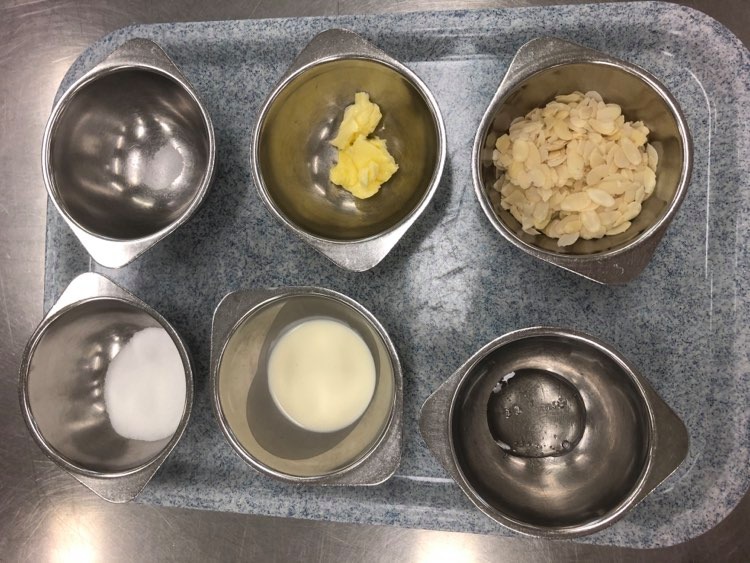 Zutaten:61g Zucker1g Salz31g Vollrahm24g Butter24g Glukosesirup61g Mandeln, gehobeltVorbereitung:Backblech mit Backtrennpapier auslegen.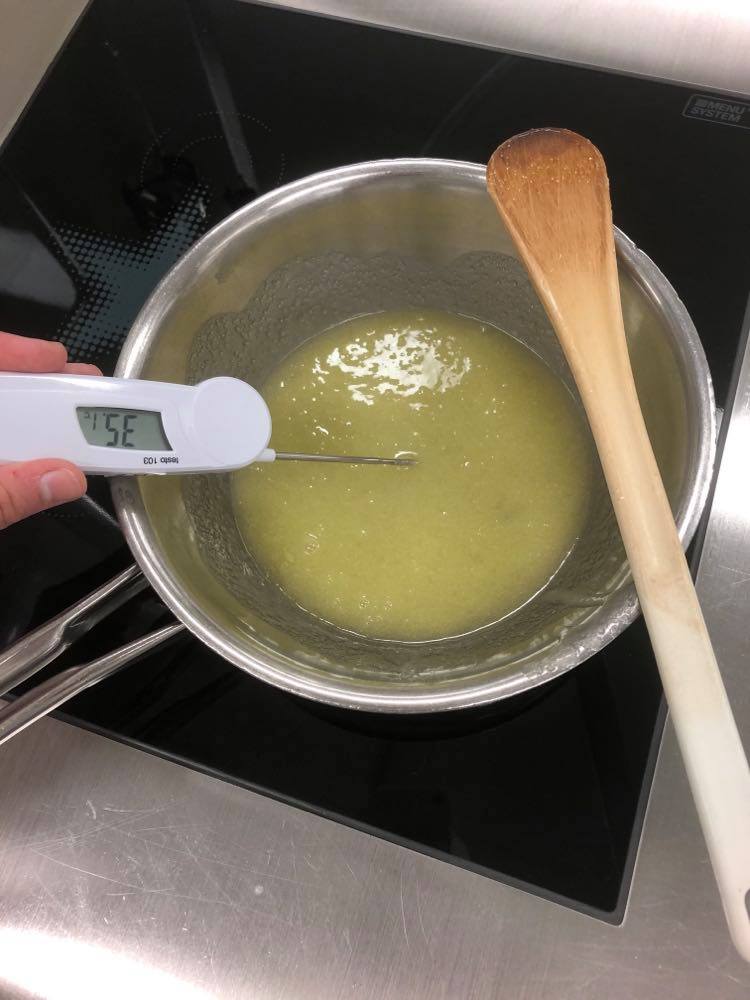 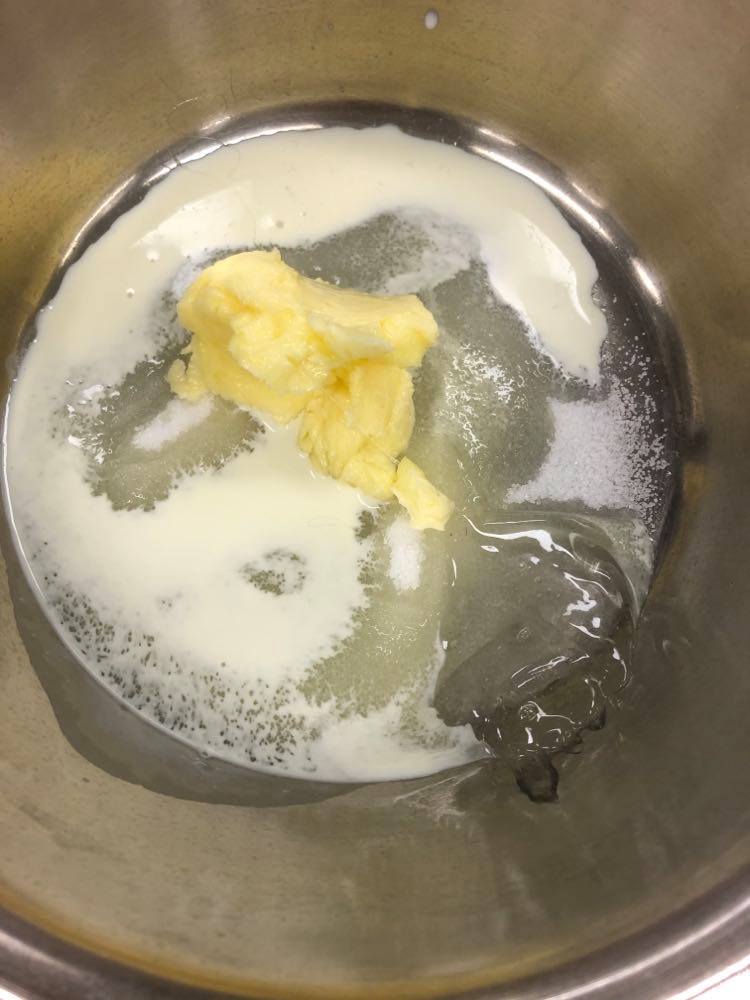 Zubereitung:Zucker, Salz, Vollrahm, Butter und Glukosesirup auf 110°C erhitzen.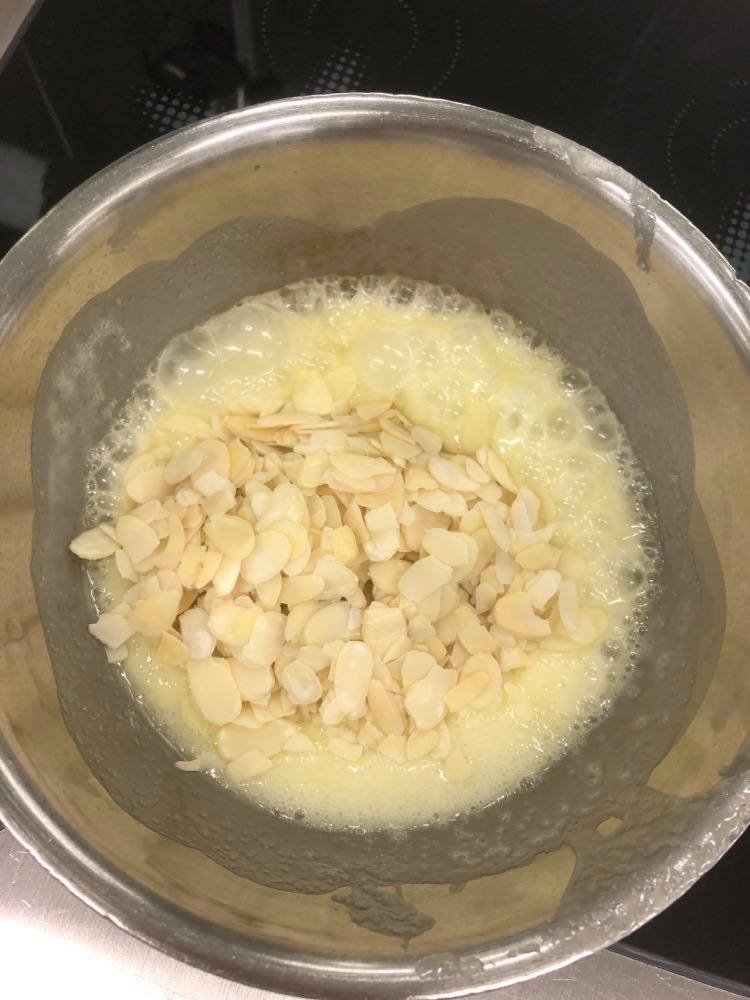 Gehobelte Mandeln dazu geben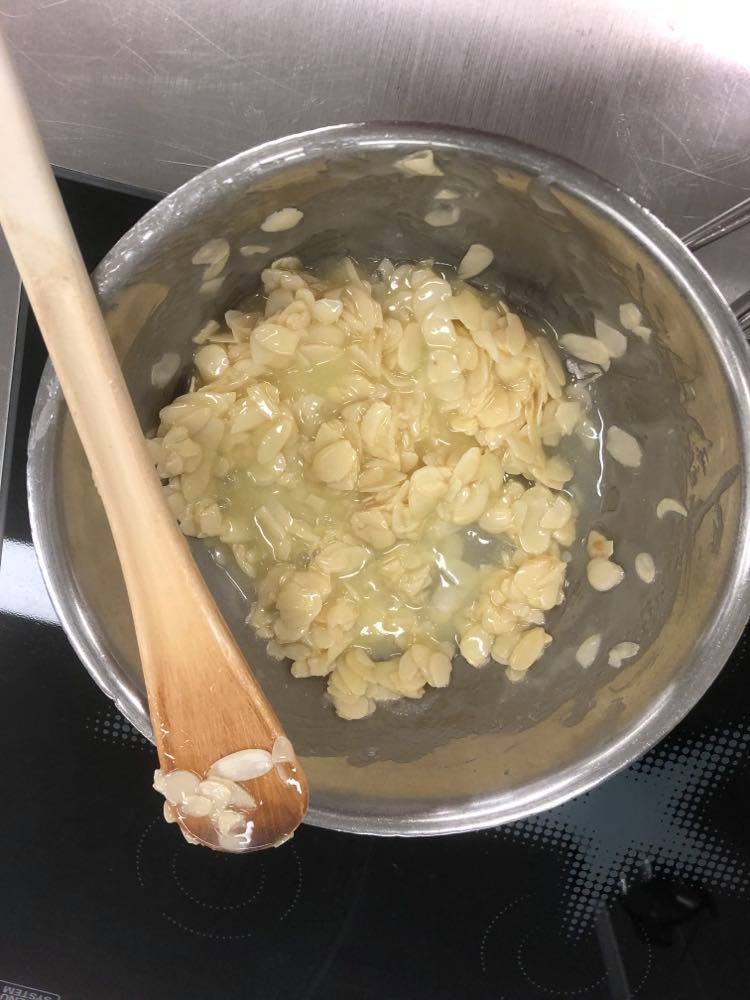 Masse etwas erkalten lassenMit Esslöffel kleine Häufchen mit genügend Abstand auf Backtrennpapier formen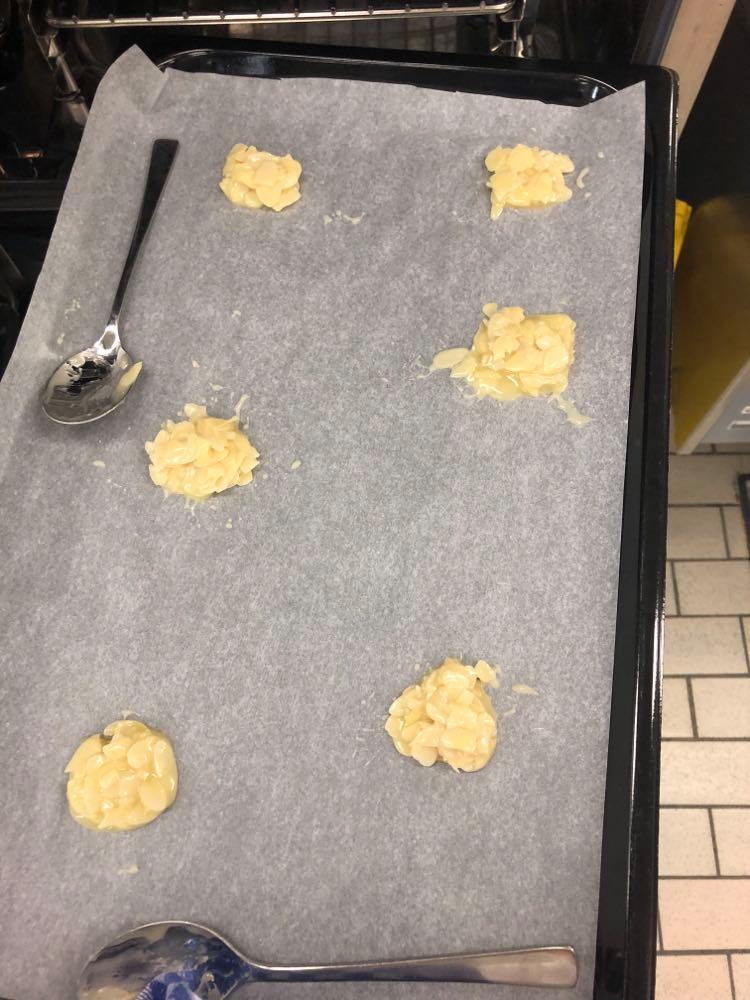 Häufchen etwas flach drücken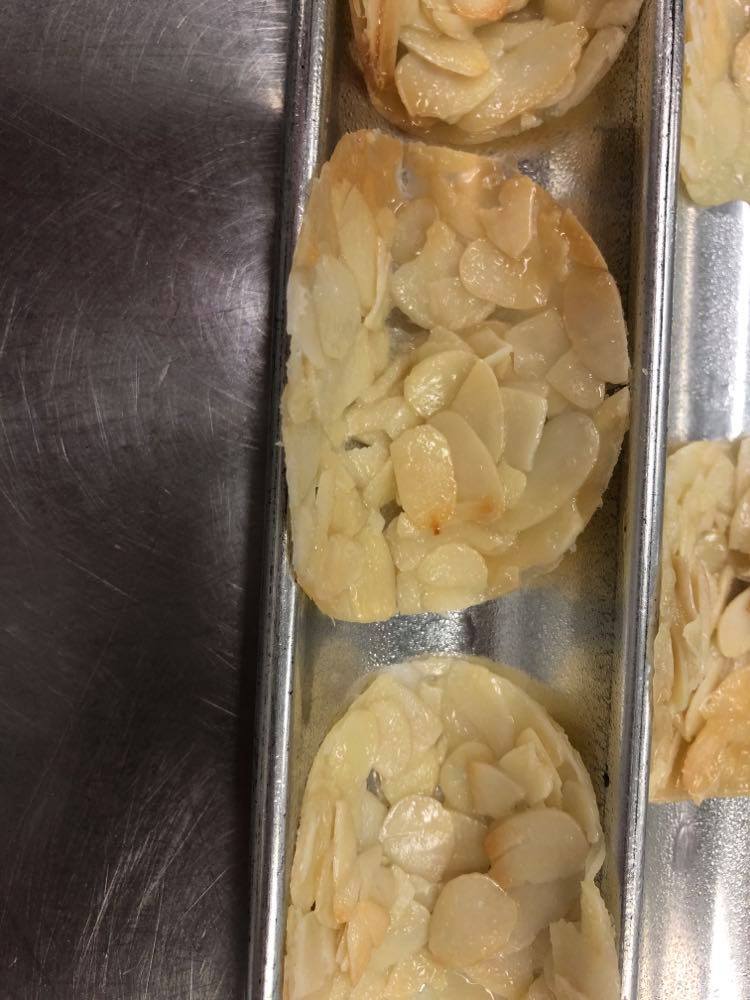 Im Backofen bei 180-200°C und offenem Dampfabzug backenDie fertig gebackenen Hüppen noch heiss in eine Tunnelform legen und formen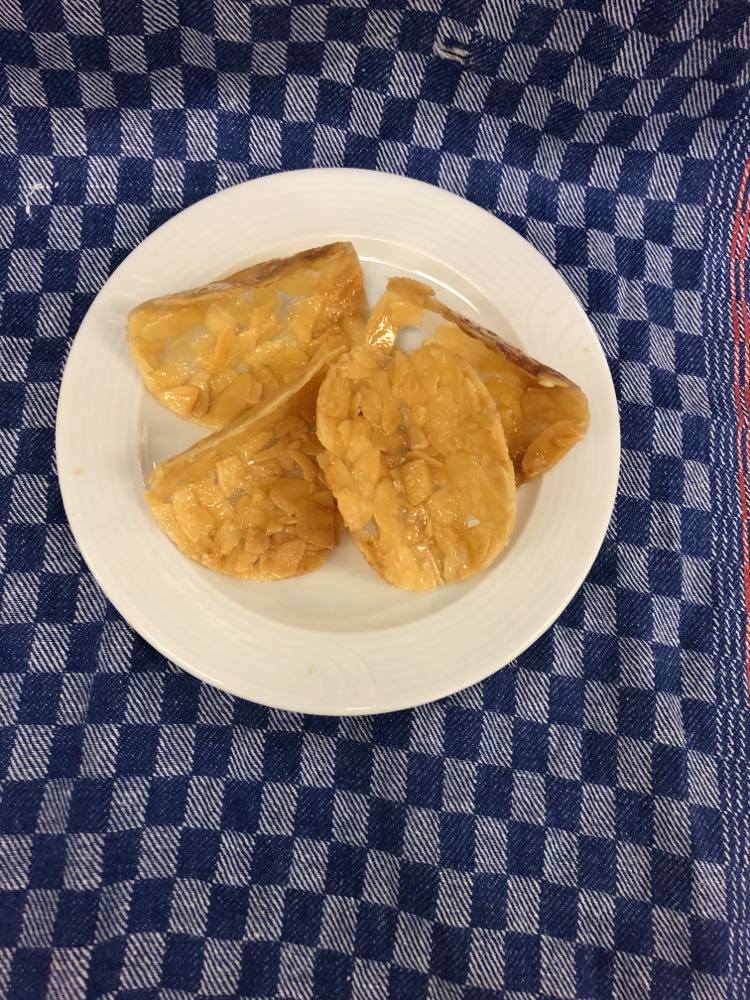 